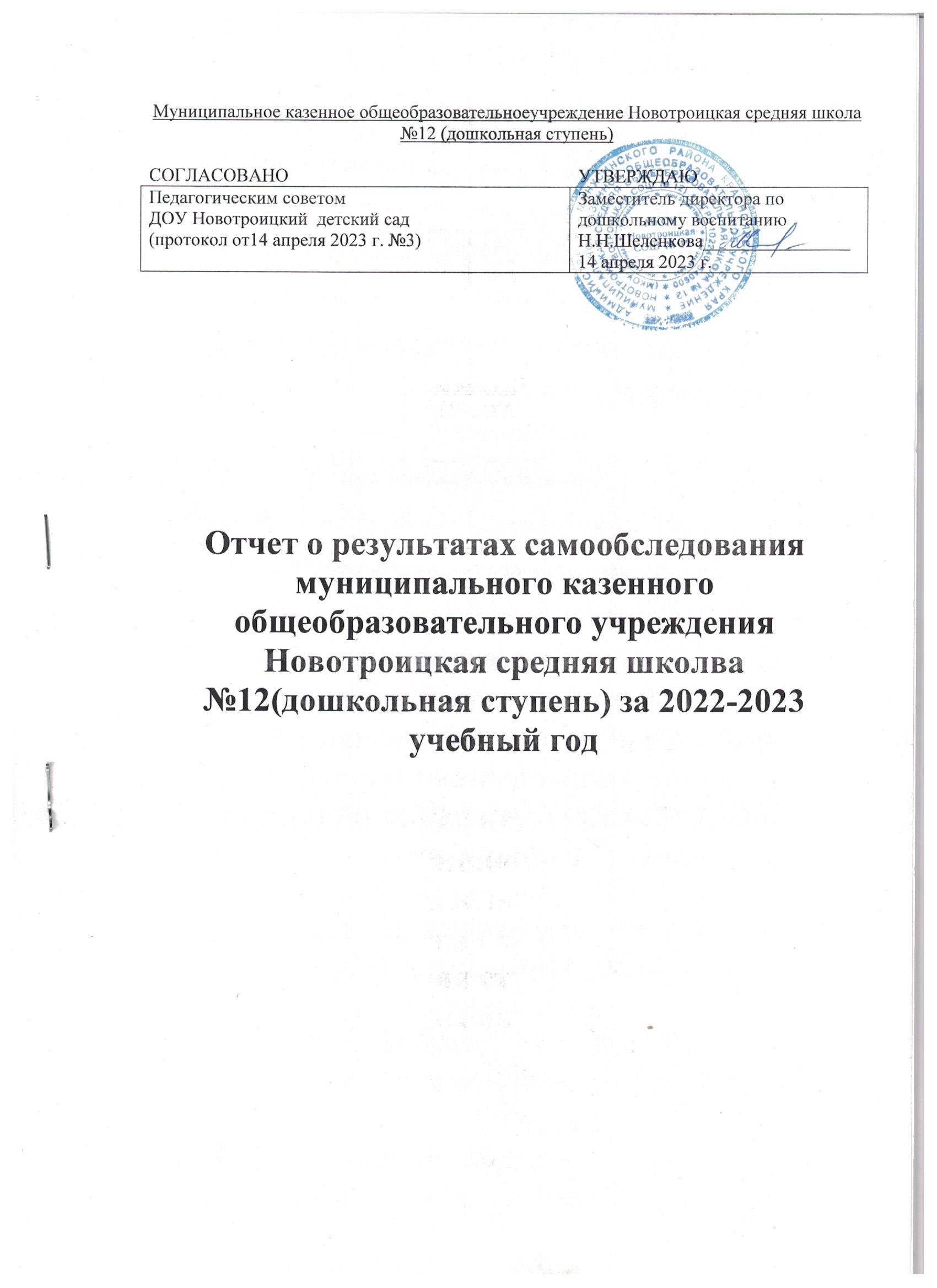 Содержание1.	Информационная часть	31.1.	Общие сведения об образовательной организации	32.	Аналитическая часть	52.1.	Оценка образовательной деятельности	52.2.	Оценка системы управления организации	82.3.	Оценка содержания и качества подготовки обучающихся	102.4.	Оценка организации учебного процесса	132.5.	Оценка востребованности выпускников	172.6.	Оценка качества кадрового обеспечения	182.7.	Оценка качества учебно-методического обеспечения	212.8.	Оценка качества библиотечно-информационного обеспечения	232.9.	Оценка качества материально-технической базы	24ИнформационнаячастьОбщие сведения об образовательной организацииМуниципальное казенное общеобразовательное учреждение Новотроицая СОШ№12(дошкольная ступень) (далее – Детский сад) расположено от автодороги, отдаленность – 500 метров. Здание Детского сада приспособленно. Проектная наполняемость на 45 мест . Общая площадь здания 293,74 кв. м, из них площадь помещений, используемых непосредственно для нужд образовательного процесса, 262 кв. м.Цель деятельности Детского сада – осуществление образовательной деятельности по реализации образовательных программ дошкольного образования.Предметом деятельности Детского сада является формирование общей культуры, развитие физических, интеллектуальных, нравственных, эстетических и личностных качеств, формирование предпосылок учебной деятельности, сохранение и укрепление здоровья воспитанников.Режим работы Детского сада: Рабочая неделя – пятидневная, с понедельника по пятницу. Длительность пребывания детей в группах – 10,5 часов. Режим работы групп –с 7:30 до 18:00Аналитическая частьОценка образовательной деятельности Дошкольное образовательное учреждение Новотроицкий детский сад действует на основании Устава школы, утвержденного Распоряжением управления образования администрации Минусинского района;Лицензии на осуществление образовательной деятельности от 12.12.2016г. № 9102-л;В Учреждении разработаны локальные нормативные акты по основным вопросам организации и осуществления образовательной деятельности, в том числе:Правила приема на обучение по образовательной программе дошкольного образования ДОУ Новотроицкий детский сад;Положение о режиме занятий обучающихся (воспитанников)ДОУ Новотроицкого детского сада;Порядок и основания перевода, отчисления и восстановления обучающихся (воспитанников) ДОУ Новотроицкого детского сада;Порядок оформления возникновения, приостановления ипрекращения отношений между ДОУ Новотроицкий детский сад и (или) родителями (законными представителями) несовершеннолетних обучающихся(воспитанников).Формы, периодичность и порядок текущего контроля успеваемости и промежуточной аттестации в организации не предусмотрены.Образовательная деятельность осуществляется в группах общеразвивающей направленности для воспитанников дошкольного возраста.В Учреждении реализуется образовательная программа дошкольного образования (далее Программа).Образовательная программа дошкольного образования разработана Учреждением самостоятельно в соответствии с федеральным государственным образовательным стандартом дошкольного образования и реализуется в группах общеразвивающей направленности и обеспечивает развитие личности детей дошкольного возраста от 1,5 до 7 лет. Программа реализуется на государственном языке Российской Федерации - русском.Программа сформирована в форме психолого-педагогической поддержки позитивной социализации и индивидуализации, развития личности детей дошкольного возраста и определяет комплекс основных характеристик дошкольного образования (объем, содержание и планируемые результаты в виде целевых ориентиров дошкольного образования (целевой и содержательный разделы Программы) согласно требованиям ФГОС ДО.Программа включает три основных раздела: целевой, содержательный и организационный, в каждом из которых отражается обязательная часть и часть формируемая участниками образовательных отношений.Обязательная часть Программы обеспечивает развитие детей в пяти образовательных областях: «Социально-коммуникативное развитие», «Познавательное развитие», «Речевое развитие», «Художественно-эстетическое развитие», «Физическое развитие».Конкретное содержание указанных образовательных областей зависит от возрастных и индивидуальных особенностей детей, определяется целями и задачами Программы.Организация учебного процесса в Учреждении осуществляется с учетом возрастных и индивидуальных особенностей воспитанников, специфики их образовательных потребностей и интересов.Образовательная деятельность реализуется через занятия, совместную деятельность педагогов с детьми, другими детьми, самостоятельную деятельность и при проведении режимных моментов.Использование интерактивных форм общения и взаимодействия с родителями реализуются на основании принципа партнерства и диалога, позволяет установить контакт с семьями воспитанников для согласования воспитательных воздействий на ребенка.Вывод: Оценка образовательной деятельности хорошая. Образовательная деятельность в ДОУ Новотроицком детском саду организована в соответствии с законодательством РФ в сфере образования, что определяет стабильное функционирование учреждения, вовлеченность всех сотрудников и родителей в образовательные отношения.Оценка системы управления организацииЕдиноличным исполнительным органом Учреждения является заместитель директора по дошкольному воспитанию, который назначается приказом  директора Новотроицкой СОШ№12на условиях трудового договора.В  ДОУ Новотроицкий детский сад функционируют коллегиальные органы управления, к которым относятся Общее собрание трудового коллектива, педагогический совет, родительский комитет.Структура, порядок формирования, срок полномочий и компетенция органов управления Учреждения, порядок принятия им решений устанавливаются Уставом  Новотроицкой СОШ№12  в соответствии сзаконодательством Российской Федерации.Деятельность коллегиальных органов управления Учреждения регламентируется Положениями, разработанными Учреждением самостоятельно и утвержденных в виде локальных актов. Работа коллегиальных органов осуществляется в соответствии с планами, все заседания и принятые на них решения протоколируются.За отчетный период на общем собрании работников трудового коллектива Учреждения рассматривались вопросы состояния антитеррористической защищенности и пропускного режима в Учреждении, вопросы охраны труда,принята образовательная программа, годовой план работы, учебный план, календарный учебный график; принята рабочая программа воспитания; рассмотрены и приняты локальные акты регламентирующие деятельность Учреждения в соответствии с действующим законодательством.Родительский комитет создан в 2022 году. В компетенцию родительского комитета входят управление и контроль за финансово - экономической деятельностью образовательной организации. Управление педагогической деятельностью в 2022 году осуществлял педагогический совет Учреждения, в состав которого входили все педагоги ДОО. Тематика заседаний педагогического совета Учреждения соответствовала годовому плану работы. Педагогический совет обеспечивал взаимодействие всех участников образовательных отношений и педагогической целесообразности их деятельности.В ДОО функционирует Первичная профсоюзная организация, которая обеспечивает защиту социально-трудовых прав и профессиональных интересов членов коллектива. В 2022 -2023 году Первичная профсоюзная организация принимала активное участие в работе ДОУ: согласовала локальные акты, нормативно-правовые документы ДОУ, имеющие отношение к выполнению трудового законодательства; члены профсоюза входили в состав различных комиссий: аттестационной комиссии ДОУ, комиссии по распределению выплат стимулирующего характера.В системе управления Учреждением используются современные ИКТ, что ускоряет процесс управленческой деятельности в режиме развития, повышая ее эффективность. Учреждение имеет доступ к сети Интернет. Электронная почта обеспечивает связь с управлением образования, другими образовательными учреждениями, организациями, что повышает оперативность при работе с входящей документацией, при выполнении приказов, распоряжений, отчетов и других документов.Вывод: Оценка системы управления - хорошая. Управление осуществляется в соответствии с действующим законодательством в сфере образования на основе принципов единоначалия и коллегиальности. Механизм управления образовательным учреждением обеспечивают его стабильное функционирование, вовлеченность работников учреждения и родителей воспитанников в образовательные отношения.Оценка содержания и качества подготовки обучающихсяВ соответствии с ФГОС ДОуровень развития детей анализируется по итогам оценки индивидуального развития детей в рамках педагогической диагностики. Содержание диагностики связано с освоением содержания образовательной программы ДОУ Новотроицкий детский сад. Периодичность диагностики - два раза в год: в начале и в конце учебного года (сентябрь, май). В первом случае она помогла выявить уровень индивидуального развития, а во втором - его динамику. Оценка индивидуального развития осуществляется через наблюдения, беседы, анализ продуктов детской деятельности, проблемные (диагностические ситуации, организуемые воспитателями).Средние результаты качества освоения образовательной программы дошкольного образования ДОУ Новотроицкий детский сад по образовательным областям выглядят следующим образом.«Социально-коммуникативное развитие». 78% детей показали положительный результат освоения программного материала.«Познавательное развитие». 83% детей показали положительный результат освоения программного материала.«Речевое развитие». 67% детей показали положительный результат освоения программного материала.«Художественно-эстетическое развитие». 74% детей показали положительный результат освоения программного материала.«Физическое развитие». 87% показали положительный результат освоения программного материала.Знания детей достаточные, они способны применять их в повседневной деятельности. У детей в соответствии с возрастным развитием хорошо сформированы психические функции и физические качества. Положительное влияние на этот процесс оказало тесное сотрудничество воспитателей,администрации ДОО и родителей (законных представителей), а также использование приемов развивающего обучения и индивидуального подхода к каждому ребенку.Большинство родителей (законных представителей) отмечают хорошие условия в группах для всестороннего развития детей. Для качественной организации родителями (законными представителями) привычного режима для детей педагогами ДОО систематически проводились консультации, оказывалась методическая помощь.По результатам адаптационного периода можно констатировать следующую степень адаптации детей 2,6-4 лет.средняя - 53%,  Факторы, влияющие на степень сложности адаптации детей, - это ранний возраст и отсутствие речевой активности. Проводились следующие мероприятия в период адаптации: наблюдение и присмотр за детьми, оценка степени адаптации, игровые приемы для снижения эмоционального и общего дискомфорта, сотрудничество с родителями (законными представителями), использование стендовой информации по индивидуальным запросам, связанным со сложной степенью адаптации детей данного возраста, профилактика и просвещение воспитателей по вопросам адаптационного периода детей в группах ДОО.Приведенные данные позволяют говорить о наличии положительной динамики и развития обучающихся (воспитанников).В 2022 году воспитанники ДОУ Новотроицкого детского сада принимали активное участие в конкурсных и массовых мероприятиях разного уровня, что позволило раскрыть их интеллектуальный и творческий потенциал, совершенствовать физические возможности. Это свидетельствует о профессиональном подходе педагогов к реализации принципов индивидуализации и социализации (ФГОС ДО) и задач основной образовательной программы.Вывод: Образовательный процесс в ДОО осуществляется в соответствии с образовательной программой дошкольного образования ДОУ Новотроицкого детского сада, учебным планом, календарным учебным графиком, годовым планом. Содержание и качество подготовки обучающихся (воспитанников), освоение образовательной программы дошкольного образования ДОУ Новотроицкий детский сад осуществлялось на достаточно хорошем уровне.Оценка организации учебного процессаОрганизация учебного процесса в ДОУ Новотроицкий детский сад регламентируется образовательной программой дошкольного образования, годовым планом работы учреждения, учебным планом, календарным учебным графиком.Календарный учебный график предусматривает и отражает регламентирование образовательного процесса, направленность и количество возрастных групп, режим работы групп, начало и окончание учебного года, продолжительность учебной недели, сроки летней оздоровительной работы, продолжительность одного занятия и продолжительность дневной суммарной образовательной нагрузки в соответствии с действующими СанПиН.Максимально допустимый объем недельной образовательной нагрузки для детей дошкольного возраста осуществляется в соответствии с санитарноэпидемиологическими требованиями к устройству, содержанию и организации режима работы дошкольных образовательных организаций.Продолжительность занятий для детей:от 1,5 до 2 лет - не более 10 минут;от 2 до 3 лет - не более 10 минут;от 3 до 4 лет - не более 15 минут;от 4 до 5 лет - не более 20 минут;от 5 до 6 лет - не более 25 минут;от 6 до 7 лет - не более 30 минут.Продолжительность дневной суммарной образовательной нагрузки для детей:от 1,5 до 2 лет - не более 20 минут;от 2 до 3 лет - не более 20 минут;от 3 до 4 лет - не более 30 минут;от 4 до 5 лет - не более 40 минут;от 5 до 6 лет - не более 50 минут или 75 минут, при организации 1 занятия после дневного сна;от 6 до 7 лет - не более 90 минут.В середине времени, отведенного на занятие, проводится физкультурная минутка. Перерывы между периодами занятий - не менее 10 минут.Учебный план определяет точное количество занятий, предусмотренных на усвоение детьми каждого программного раздела, нормирует нагрузки по времени и по содержанию деятельности детей.Учреждение работает по пятидневной рабочей неделе и с календарным временем посещения круглогодично.Выбор форм работы осуществляется педагогом самостоятельно и зависит от актуальных потребностей детей, опыта и творческого подхода педагога.Содержание образовательной программы дошкольного образования ДОУ Новотроицкий  детский сад обеспечивает развитие личности, мотивации и способностей детей в различных видах деятельности и охватывает основные направления развития и образования воспитанников по пяти областям развития, содержание которого расширено за счет программ, входящих в часть Программы, формируемой участниками образовательных отношений.Часть Программы, формируемая участниками образовательных отношений, реализуется в течение всего времени пребывания детей в Учреждении через занятия, совместную деятельность взрослых и детей, самостоятельную деятельность и при проведении режимных моментов.С целью создания комфортных условий для пребывания детей в ДОУ, а также оптимального распределения времени, отведенного на образовательную деятельность (занятия), совместную и самостоятельную деятельность, а также периоды приема пищи и дневной сон в Учреждении разработан режим дня на теплый и холодный период.С целью сохранения и укрепления здоровья воспитанников в детском саду проводились оздоровительные мероприятия: соблюдение температурного режима, режима проветривания, питьевого режима, режима работы бактерицидной лампы, контроль за соответствием одежды детей погодным условиям, ежедневные утренние гимнастики, гимнастика после сна, дыхательная гимнастика, гимнастика для глаз, артикуляционная гимнастика, логоритмические упражнения, босохождение по массажным дорожкам, организация прогулок, спортивных игр и соревнований, в том числе, на свежем воздухе, воздушное и солнечное закаливание (летом).Для того, чтобы не допустить распространения коронавирусной инфекции, в ДОО введены дополнительные ограничительные и профилактические меры в соответствии с СП 3.1/2.4.3598-20:ежедневный усиленный фильтр воспитанников и работников - термометрию с помощью бесконтактных термометров и опрос на наличие признаков инфекционных заболеваний;еженедельную генеральную уборку с применением дезинфицирующих средств, разведенных в концентрациях по режиму вирусных инфекций;ежедневную влажную уборку с обработкой всех контактных поверхностей, игрушек и оборудования дезинфицирующими средствами;дезинфекцию посуды, столовых приборов после каждого использования;бактерицидные установки в групповых комнатах; - частое проветривание групповых комнат в отсутствие воспитанников;проведение всех занятий в помещениях групповой ячейки или на открытом воздухе отдельно от других групп;требование о заключении врача об отсутствии медицинских противопоказаний для пребывания в детском саду ребенка, который переболел или контактировал с больным COVID-19.Вывод: Оценка организации учебного процесса хорошая. Организация образовательного процесса в ДОУ Новотроицкий детский сад строится с учетом требований ФГОС ДО и действующими СанПиН. Характерными особенностями являются использование разнообразных форм организации образовательного процесса, создание условий для индивидуальной работы с детьми. Для организации самостоятельной деятельности детей предоставлен достаточный объем времени в режиме дня. Образовательная программа дошкольного образования ДОУ Новотроицкий детский сад реализуется в полном объеме. Содержание образования в детском саду обеспечивает полноценное развитие личности детей во всех образовательных областях и направлено на формирование общей культуры, развитие физических, интеллектуальных, нравственных, эстетических и личностных качеств, формирование предпосылок учебной деятельности, сохранение и укрепление здоровья детей дошкольного возраста и обеспечивается систематической и целенаправленной поддержкой педагогами различных форм детской активности и инициативы.Оценка востребованности выпускниковВ 2022 году ДОУ Новотроицкий детский сад выпустил в школу 7 воспитанников. Анализ карт наблюдений по социальному развитию обучающихся на этапе завершения дошкольного образования дают следующие результаты: изгруппыв возрасте 6-7 лет обследованы были 7 воспитанников. Получив данные результаты, можно сказать, что у 3 воспитанников (67%) сформированы социальные характеристики личности ребенка на этапе завершения дошкольного образования. Обучающимся (воспитанникам), у которых социальное развитие сформировано частично, необходимо играть в ролевые игры, предлагать задания и упражнения, направленные на развитие учебной мотивации, произвольности и развития внимания, а так же развитие логического мышления и его характеристик. Необходимо обратить внимание на работу с детьми по развитию мелкой моторики рук: в рисовании, в основном только с цветными карандашами, мелками для совершенствования навыков письма. Так же для некоторых детей необходимо получение дополнительной информации с целью обогащения словарного запаса, умения устанавливать причинно-следственные связи и развития социального интеллекта.Вывод: При поступлении в школу воспитанники ДОУ Новотроицкого детского сада социально адаптированы, соответствуют социально - нормативным возрастным характеристикам возможных достижений ребенка в соответствии с ФГОС ДО, что говорит о хорошей оценке востребованности выпускников.Оценка качества кадрового обеспеченияПрием на работу педагогических работников в Учреждении осуществляется на основании действующего законодательства.ДОУ укомплектовано квалифицированными кадрами - педагогическими, руководящими, учебно-вспомогательными.Численность педагогических работников, имеющих высшее образование педагогической направленности - 2 человек, что составляет 66.6%. Остальные педагоги (1 человек), что составляет 33.4%, имеют среднее профессиональное образование.Распределение педагогических работниковпо возрасту, человекРаспределение педагогических работниковпо педагогическому стажу работы, человекЭто свидетельствует о том, что коллектив ДОУ Новотроицкого детского сада слаженный, нет текучести кадров.За 2021 год прошли курсы повышения квалификации 1 педагог.Педагогическую деятельность в дошкольном учреждении осуществляют 3 педагогов, из них воспитатели - 3 человек, музыкальный руководитель – совместительство.Укомплектованность - 100%. Квалификация педагогических и учебновспомогательныхработников соответствует квалификационным характеристикам, установленным в Едином квалификационном справочнике должностей руководителей, специалистов и служащих, раздел «Квалификационные характеристики должностей работников образования», утвержденном приказом Министерства здравоохранения и социального развития Российской Федерации от 26.08.2010 № 761н.Компетентность большинства педагогов ДОУ Новотроицкий детский сад отражена в постановке целей и задач в организации педагогической деятельности, в умении разрабатывать проекты и программы, в умении использовать новые информационные технологии в педагогической деятельности. Это подтверждается, результативном участии в методической работе ДОО, проектной деятельности. Для осуществления качественного образовательного процесса в ДОО педагогические работники повышают свой профессиональный уровень через систему обучающих мероприятий: районныеметодические объединения (в этом году в онлайн-формате), систему внутреннего обучения (педсоветы, семинары, мастер-классы), распространенияпедагогического опыта, самообразование.Вывод: Оценка качества кадрового обеспечения - хорошая. Реализацию образовательной программы осуществляют педагоги, уровень квалификации которых соответствует требованиям, предъявляемым к должностям педагогических работников. В 2023году необходимо предусмотреть курсы повышения квалификации для педагогов направленные на формирование/совершенствование ИКТ-компетенций, повышение компьютерной грамотности для последующего обеспечения качества образовательной деятельности с применением дистанционных образовательных технологий.Оценка качества учебно-методического обеспеченияУчебно-методическое обеспечение образовательного процесса осуществлялось в ДОУНовотроицкий детский сад в рамках проводимой методической работы, являющейся составной частью образовательного процесса. К учебно - методическому обеспечению относятся учебно-методические документы, пособия, рекомендации, методические материалы, а также эффективные методики и приемы обучения, позволяющие активизировать познавательную деятельность обучающихся и гарантированно достигать поставленные образовательные задачи.В целях совершенствования учебно-методического обеспечения образовательного процесса в 2022 году проводилась работа по разработке учебно-методического обеспечения в соответствии с действующим законодательством, действующими СанПиН и другими нормативноправовыми актами.Педагогическим коллективом ДОУ Новотроицкого детского сада были разработаны:основная образовательная программа дошкольного образования ДОУ Новотроицкого детского сада;рабочая программа воспитания ДОУ Новотроицкого детского сада;учебный план;календарный учебный график;план летней оздоровительной работы;Для эффективной реализации образовательного процесса были использованы:программы:Инновационная программа дошкольного образования «От рождения до школы» под.ред. Н.Е. Веракса, Т.Н. Комарова, Э.М. Дорофеева,Мозаика – Синтез -2019г.методические пособия и технологии (по возрастам):«Развитие речи в детском саду»Гербова В.В.«Развитие речи детей»Ушакова О.С.«Ознакомление с природой в детском саду»Соломенникова О.А.«Формирование элементарных математических представлений»Помораева И.А., Позина В.А.«Ознакомление с предметным и социальным окружением»Дыбина О.В.«Физическая культура в детском саду»Пензулаева Л.И.«Изобразительная деятельность в детском саду»Комарова Т.С.«Музыкальное воспитание в детском саду»Зацепина М.Б.Для реализации образовательных программ дошкольного образования разработаны перспективные комплексно-тематические планы образовательной деятельности на каждую возрастную группу.Вывод: Оценка качества учебно-методического обеспечения - хорошая. За отчетный период учебно-методическое обеспечение ДОУ Новотроицкого детского сада непрерывно пополнялось и обновлялось в соответствии с новым законодательством и актуальными потребностями участников образовательных отношений. Необходимо пополнить учебно-методическое обеспечение для реализации образовательной области «Познавательного развития».Оценка качества библиотечно-информационного обеспеченияБиблиотечный фонд Учреждения располагается в методическом кабинете и укомплектован печатными, методическими и периодическими изданиями по всем разделам реализуемой программы согласно ФЗ от 29.12.12 № 273-ФЗ «Об образовании в РФ».Методическая литература систематизирована, размещена по разделам: «Периодические издания», «Электронные учебные издания», «Печатные учебные издания»; «Методические издания» по образовательным областям: «Социально-коммуникативное развитие», «Познавательное развитие», «Речевое развитие», «Художественно-эстетическое развитие», «Физическое развитие»; «Детская художественная литература».Методический кабинет оснащен оборудованием, обеспечивающим свободный доступ к сети Интернет, работу с компьютером, принтером, сканером.Открытость и доступность информации о деятельности Учреждения для заинтересованных лиц обеспечивается наличием информационных стендов и официальным сайтом в сети ИнтернетВывод: Оценка качества библиотечно-информационного обеспечения оценивается положительно в сравнении с предыдущим годом. Однако необходимо пополнить фондметодическими изданиями по обучению грамоте, создать подборку онлайн- ресурсов для организации работы в дистанционном режиме.Оценка качества материально-технической базыМатериально - техническое обеспечение дошкольной образовательной организации соответствует ФГОС ДО и отвечают всем требованиям действующих СанПиН. В дошкольной образовательной организации созданы все необходимые условия, позволяющие в полной мере эффективно осуществлять образовательный процесс, решать задачи воспитания и развития детей с учетом основных направлений деятельности детского сада. Условия труда и жизнедеятельности детей созданы в соответствии с требованиями охраны труда.ДОУ Новотроицкий детский сад расположен в одноэтажном здании. Территория дошкольного учреждения по периметру ограждена забором (сетка –рабица,литье) и полосой зеленых насаждений. Дошкольная образовательная организация располагает групповыми комнатами со спальнями и приемными, музыкальным, многофункциональным помещением (мини-музей, уголки ПДД и ОБЖ), кабинетом заместителя директора по дошкольному воспитанию, методическим кабинетом,  пищеблоком, прачечной. Все имеющиеся помещения и площади доступные для детей максимально используются в педагогическом процессе. В плановой структуре здания соблюден принцип групповой изоляции.Медицинское обслуживание воспитанников осуществляется по договору с Минусинской межрайонной больницей.Персонал Учреждения ежегодно в соответствии с графиком проходит обязательные медицинские обследования (медицинская комиссия), 1 раз в три года обучение педагогических работников навыкам оказания первой помощи, 1 раз в 2 года санминимум.Санитарно-гигиенический режим в ДОО соблюдается в соответствии с действующими требованиями.В ДОО созданы условия безопасности пребывания воспитанников и работников по выполнению требований действующих СанПиН, связанных и с введением ограничительных мероприятий в условиях риска распространения вирусных инфекций: имеются бактерицидные лампы бесконтактные градусники (на вахте, в каждой возрастной группе), санитайзер (на вахте), СИЗ для работников и родителей (законных представителей) (на вахте, в каждой возрастной группе).В Учреждении созданы условия для полноценного питания детей, пищеблок укомплектован квалифицированными кадрами, имеется необходимая документация. Приготовление блюд осуществляется поварами на пищеблоке Учреждения, который полностью оснащен необходимым оборудованием. Питание организовано в соответствии 10дневным меню, разработанное с учетом физиологических потребностей детей в калорийности и пищевых веществах, утвержденным заведующим Учреждения. Также имеется картотека блюд с разработанными технологическими картами, позволяющими выдерживать все требования к приготовлению разнообразных детских блюд.В соответствии с действующими СанПиН в Учреждении организован питьевой режим с использованием кипяченной питьевой водой.Площадь территории ДОО составляет 2093кв.м. На территории оборудованы два индивидуальных прогулочных участка. Покрытие площадок - утрамбованный грунт, имеются теневые навесы. Имеется уголки по изучению правил дорожного движения,  (цветники,), хозяйственная зона.Предметная среда постоянно совершенствуется, носит развивающий характер, в ней имеется место, как для индивидуальной, так и для групповой деятельности дошкольников.Территория детского сада ухожена. Коллектив поддерживает территорию в хорошем состоянии, ухаживая за цветниками, поддерживая чистоту и порядок. Средства охраны ДОУ оборудовано средствами тревожной сигнализации, с выводом на ПЦО ОВО по Минусинскому району – филиала ФГКУ УВО ВНГ России по Красноярскому краю.В ДОУ Новотроицком детском саду планируется работа по обеспечению безопасности обучающихся, составляются планы мероприятий на календарный год по пожарной безопасности и предупреждению чрезвычайных ситуаций (разработаны паспорта безопасности, антитеррористической защищенности, действует пропускной режим). Издаются приказы, работает комиссия по охране труда. Все предписания контролирующих органов выполняются по мере финансирования.В дошкольном образовательном Учреждении создана развивающая предметно-пространственная среда в соответствии с ФГОС ДО. Интегративным результатом реализации указанных стандартов является постепенное создание в ДОУ Новотроицкий детский сад развивающей предметно пространственной среды, которая обеспечивает возможность общения и совместной деятельности детей и взрослых, двигательной активности детей, а также возможности для уединения. Развивающая среда содержательно насыщена, трансформируемая, полифункциональная, вариативна, доступна и безопасна.В группах созданы условия для индивидуальных и коллективных игр, самостоятельной активности детей (музыкально-познавательной и исследовательской, проектной и интеллектуальной, театрализованной деятельности и др.).Все материалы и оборудование имеют сертификат качества и отвечают гигиеническим, педагогическим и эстетическим требованиям. В каждой группе есть туалетные комнаты, которые делятся на умывальную зону и зону санитарных узлов. В зоне умывальной комнаты размещены детские умывальники, душевой поддон. В санитарной зоне размещены унитазы.Окна всего помещения детского сада открываются для проветривания. Раздевальные помещения оборудованы шкафами для раздевания детей и персонала. Шкафы все закреплены и имеют индивидуальную маркировку. В каждом шкафу имеется индивидуальная ячейка - полка для головных уборов и крючками для верхней одежды. Столы и стулья подобраны в соответствии с ростом детей. Музыкальный и спортивный зал совмещены. В них находится необходимое оборудование для совместной и самостоятельной РАБОТЫВЫВОДЫ: Оценка качества материально технической базы ДОУ Новотроицкий детский сад находится на удовлетворительном уровне, обеспечивает  стабильное функционирование детского сада. В ДОУ соблюдаются условия безопасности жизнедеятельности детей и работников.На должном уровне  обеспсчено  питание и охрана здоровья детей.Заместитель директора по дошкольному воспитанию        Н.Н.Шеленкова.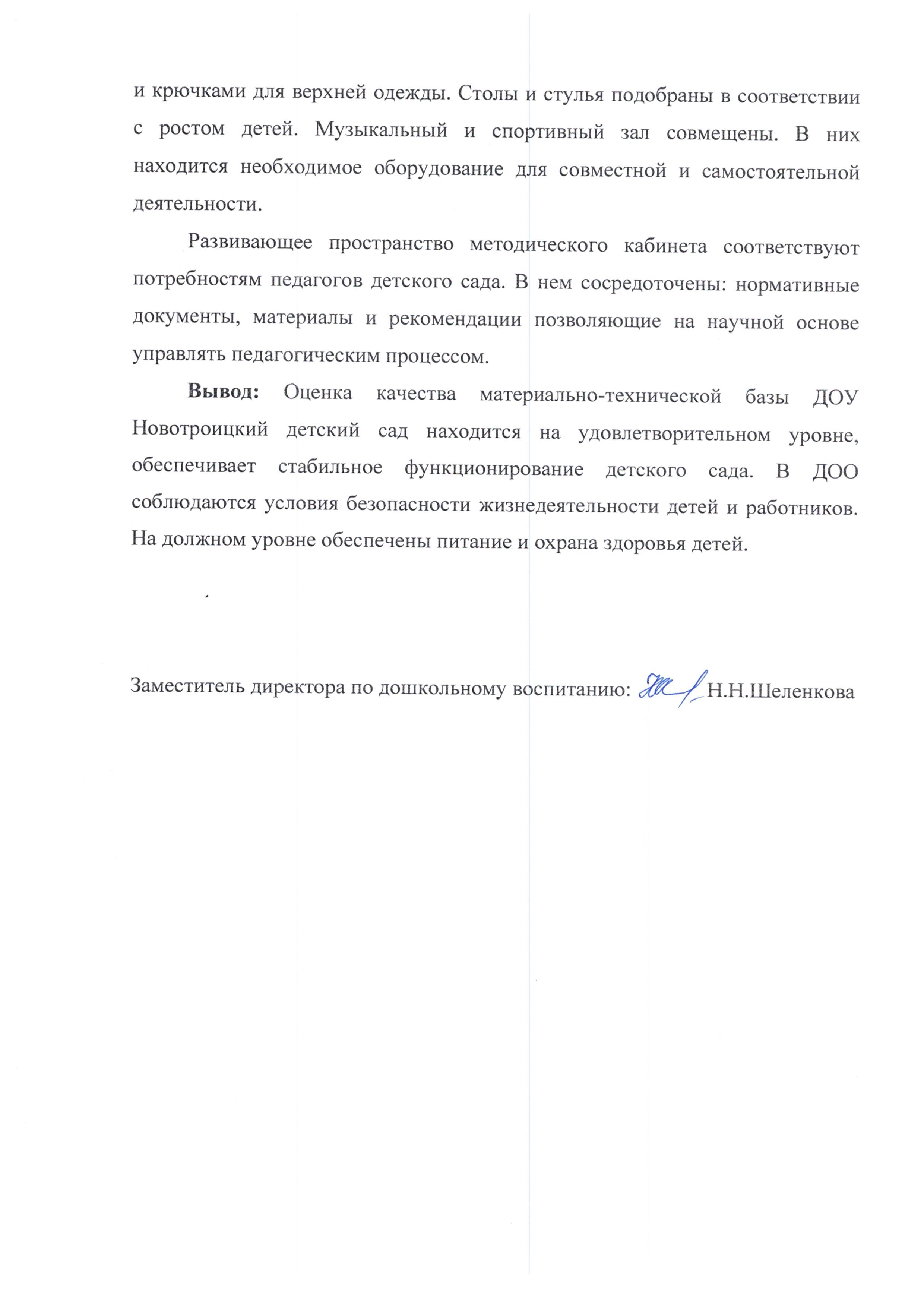 Наименование образовательной организацииМуниципальное казённое общеобразовательное учреждение Новотроицкая средняя школа№12(дошкольная ступень)Заместитель директора по дошкольному воспитаниюНадежда Николаевна ШеленковаАдрес организации662633, Красноярский край, Минусинский район, с. Новотроицкое, ул. Фрунзе, 4Телефон, факс8(39132)71-7-71Адрес электронной почтыnovo122007@yandex.ruАдрес сайта образовательного учрежденияhttps://ntroichkoe12.ruУчредительУправление образования администрации Минусинского районаДата создания1962 годЛицензияОт 12.12.2016 № 9102-л, серия А № 24Л01  №0002302Наименование группыКоличество единицРазновозрастная группа 2.6 -_4 лет1Разновозрастная группа для детей 4 -7 лет1Всего:2моложе25 лет25-2930-3435-3940-4445-4950-5455-5960-6465 и более000120до 3 летот 3 до 5летот 5 до 10летот 10 до 15летот 15 до 20лет20 и болеелет0111№ДолжностьОбразованиеОбразованиеОбразованиеКатегорияКатегорияКатегорияКатегория№ДолжностьВПСПНВВIсоотв.б/к1Заместитель дирктора по дошк воспитанию12Воспитатели12123Музыкальный руководитель4Всего: 72200120